Manualex- wielofunkcyjny stół do ćwiczeń manualnych rękiManualex jest niezastąpionym urządzeniem do rehabilitacji zarówno ręki neurologicznej, ortopedycznej, reumatologicznej i geriatrycznej. Zapewnia szybką poprawę sprawności ręki poprzez widoczne zwiększenie zakresu ruchomości stawów oraz siły i wytrzymałości mięśni. Ćwiczenia wpływają również pozytywnie na poprawę propriocepcji w obrębie dłoni, przyśpieszają przywracanie zaburzonych funkcji układu nerwowo-mięśniowego i zapewniają poprawę we współdziałaniu poszczególnych grup mięśniowych.Właściwości:duża funkcjonalność i nowoczesny kształt urządzeń,innowacyjne rozwiązanie w postaci kolumny oporowej umieszczonej w centralnej części stołu,niezależne stosy ciężarków,możliwość ćwiczenia 4 pacjentów jednocześnie,szybkie i precyzyjne dostosowanie oporu do aktualnych możliwości pacjenta,bardzo szeroki zakres regulacji oporu 250g – 2750g każdego ze stosów.12 niezależnych urządzeń:ćwiczenie zginania palców ręki (stanowisko nr 1 ),ćwiczenie chwytu cylindrycznego ręki (stanowisko nr 2),ćwiczenie przeciwstawiania kciuka w stosunku do II-V palca ręki (stanowisko nr 3),ćwiczenie chwytu szczypcowego palców ręki (stanowisko nr 4),przyciąganie uchwytów o różnym kształcie do siebie (stanowisko nr 5),podciąganie uchwytów o różnym kształcie do góry (stanowisko nr 6),ćwiczenie zginania palców ręki w opozycji do kciuka (stanowisko nr 7),ćwiczenie zginania dłoniowego i grzbietowego nadgarstka (stanowisko nr 8),ćwiczenie chwytu wielopalcowego, tzw. kula (stanowisko nr 9),ćwiczenie prostowania palców (stanowisko nr 10),ćwiczenie pronacji i supinacji przedramienia (stanowisko nr 11),ćwiczenie zginania dołokciowego i dopromieniowego nadgarstka (stanowisko nr 12).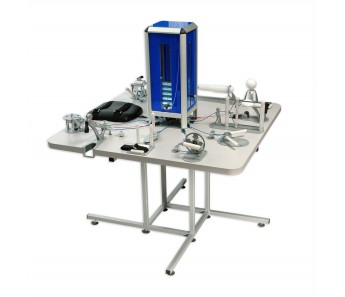 